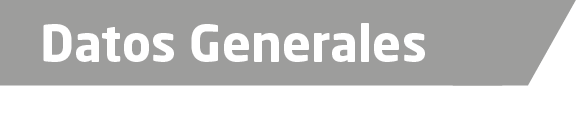 Nombre Jorge Said Guevara VázquezGrado de Escolaridad Licenciatura en DerechoCédula Profesional (Licenciatura) 8908057Cédula profesional (Maestría) Teléfono de Oficina 9357097Correo Electrónico jorg_lent@hotmail.comDatos GeneralesFormación Académica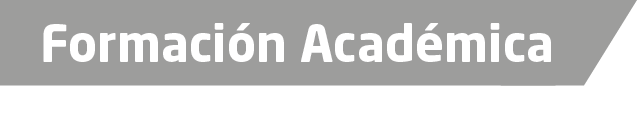 2009-2013Universidad  Veracruzana, licenciatura en Derecho.Trayectoria Profesional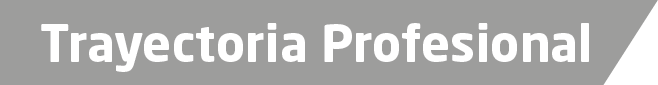 2012 a la FechaSecretario de apoyo, en la secretaria de educación de Veracruz2016 a la FechaPolicía De Investigación De Campo.2018 a la FechaFiscal séptimo especializado en la investigación de delitos de violencia contra la familia, mujeres, niños y niñas, y trata de personas.Aréas de Conocimiento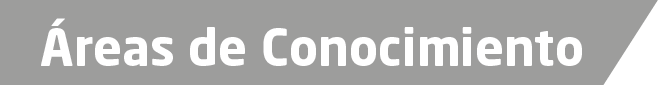 Derecho penalDerecho laboralInvestigaciones 